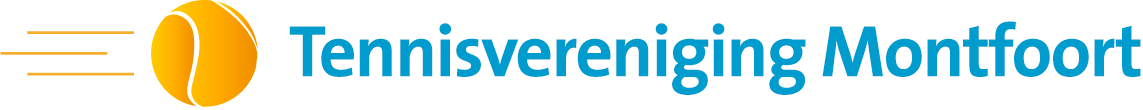 Toernooibepalingen voor de dubbel clubkampioenschappen 2022:

1. Het toernooi staat open voor spelers van TV Montfoort en TV Linschoten.

2. Het toernooi is een clubtoernooi en gespeelde wedstrijden tellen niet meer voor de KNLTB ranking.

3. Het toernooi wordt gespeeld van zaterdag 18 juni t/m zondag 26 juni.

4. Het toernooi wordt gespeeld in de speelsterktecategorieën 3 t/m 9.

5. De volgende onderdelen worden gespeeld: DD, HD en GD.

6. Het toernooi wordt in principe volgens het poulesysteem gespeeld.

7. Voor de speelsterktecategorieën 7/8/9/ is er een extra categorie van 35+ toegevoegd.

8. Indien er bij onderdelen te weinig inschrijvingen zijn kunnen speelsterkte-categorieën worden samengevoegd.

9. Er mogen voor maximaal 2 spelonderdelen worden ingeschreven.

10. De dubbelspelpartner is ook verplicht om in te schrijven.

11. Een te geringe beschikbaarheid, eventueel in combinatie met dubbelpartner, kan voor de wedstrijdleiding reden zijn om een deelnemer uit een onderdeel te schrappen.

12. In het finaleweekend dient de deelnemer volledig beschikbaar te zijn.

13. De eerste speeltijden worden per email aan de deelnemers verstuurd. Daarna is de deelnemer verplicht zelf te informeren naar de speeltijden.

14. Deelnemers zijn verplicht 15 minuten voor de aanvang van de wedstrijd zich te melden bij de wedstrijdtafel.

15. Het inschrijfgeld bedraagt € 5,-per persoon. Dit wordt voor de eerste wedstrijd automatisch geïncasseerd.

16. Deelnemers zijn verplicht, indien nodig, maximaal 2 partijen per dag te spelen.

17. De wedstrijden beginnen op maandag t/m vrijdag vanaf 19.00 uur en op zaterdag 9.00 uur en zondag vanaf 9.30 uur.

18. De laatste partij zal ’s avonds uiterlijk om 22.00 uur gepland worden.

19. Indien nodig kunnen de deelnemers verplicht worden bij kunstlicht te spelen.

20. Na de belavond zullen er geen speeltijden meer gewijzigd worden.

21. De wedstrijden in ieder onderdeel worden gespeeld om 2 gewonnen sets. Bij een stand van 6-6 wordt er in iedere set een gewone tiebreak gespeeld.

22. Voor het bepalen van de eindstand in de poule wordt er gekeken naar (achtereenvolgens) winstpartijen, onderling resultaat, percentage gewonnen sets binnen de gehele poule, percentage gewonnen games binnen de gehele poule. Indien hieruit geen winnaar naar voren komt wordt er geloot.

23. Wanneer de tegenpartij niet volgens de gemaakte afspraken komt opdagen wordt de partij verloren verklaard met 6-0 en 6-0 als setstanden. De maximale wachttijd is 30 minuten.

24. Bij calamiteiten, zoals regen, wordt in onderling overleg de partij meteen opnieuw ingepland.

25. Bij geschillen of onduidelijkheden beslist de wedstrijdleiding.